PENGARUH KREATIVITAS IKLAN TERHADAP KEPUTUSAN PEMBELIAN ONLINE SHOP PADA MASYARAKAT DESA KOLAM DUSUN 1 KECAMATAN PERCUT SEI TUANDiajukan Guna Memenuhi Salah Satu Syarat Untuk Memperoleh Gelar Sarjana Manajemen SKRIPSI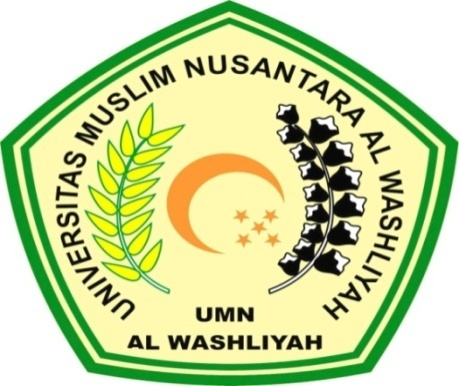 OLEH:NADRA TRIFANA KHARISMANPM. 163114336UNIVERSITAS MUSLIM NUSANTARA AL-WASHLIYAHFAKULTAS EKONOMI PROGRAM STUDIMANAJEMENMEDAN2020